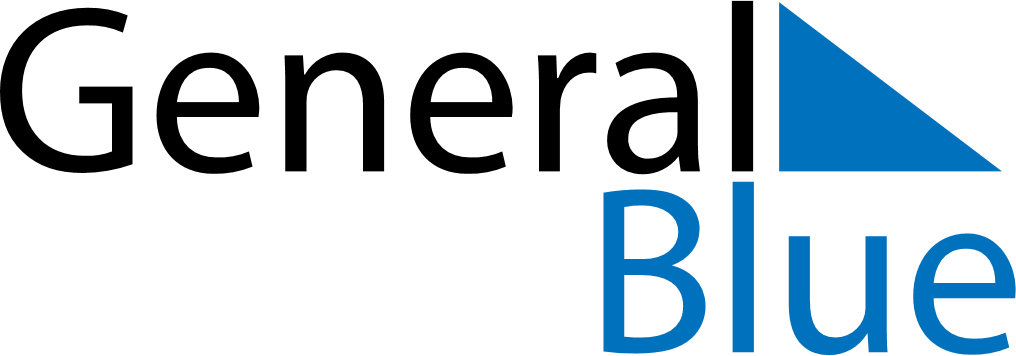 June 2023June 2023June 2023June 2023PhilippinesPhilippinesPhilippinesSundayMondayTuesdayWednesdayThursdayFridayFridaySaturday12234567899101112131415161617Independence Day1819202122232324José Rizal’s birthday25262728293030Feast of the Sacrifice (Eid al-Adha)